TRUYỆN KÝ VỀ KINH PHÁP HOATaêng Töôøng soaïn taäpQUYỂN 9X. LÔÏI ÍCH CUÛA VIEÄC NGHE PHAÙP VAØ PHUÏ NEÂU HIEÄN BAÙO CUÛA VIEÄC KHINH CHEÂ .Quang Minh Nöõ.Thieân töû Dieäu YÙ.2. Ngöôøi ñi buoân.Chieân-ñaø-la-töû.Con cuûa chim boà caâu.Phaïm Löông Töû.Vò Sa-di ôû ngoaïi quoác.Phaùp Döï ôû Quaûng Chaâu.Raén ñoäc sinh leân coõi trôøi.Ba-tö-naëc-giaø-la vua nöôùc Xaù-veä.Ngöôøi nöõ ôû Taàm Döông.Vò Sa-di ôû Ung Chaâu.Con choù vaø con khæ cuûa ngaøi Taêng Laõng.Con dôi ôû tinh xaù Haønh Ñöôøng.Con khæ ôû nuùi Hoå Khaâu ñôøi Tuøy.Quyû ñoùi ôû nöôùc Nguyeät Chi.Xöû nöõ ôû Taàm Döông.Voâ Caáu Höõu ngöôøi nöôùc Taây Vöùc.Ni Sö Trí Thoâng.Sa-di Vaân Taïng.Sa-moân Hieáu Töø.Naøng haàu cuûa Öu-baø-taéc ôû Töông Chaâu.Quang Minh Nöõ trong thôøi Phaät taïi theá:Xöa, khi Phaät coøn taïi theá, coù moät coâ gaùi teân laø Quang Minh voán nghe kinh Phaùp Hoa, ñeán luùc qua ñôøi ñöôïc sinh leân coõi trôøi Ñao-lôïi. Cha meï gom nhaët di coát con xaây thaùp cuùng döôøng. Khi ñoù, vò trôøi treû con (Quang Minh) aáy duøng Thieân nhaõn nhìn xuoáng vaø ñeán thöa cha meï raèng: “Toâi laø con cuûa caùc ngöôøi, thuôû bình sinh ñöôïc moät laàn nghe kinh Phaùp Hoa, vaø ñoù cuõng chaúng phaûi töï nghe, chæ do ngöôøi baïn ñeán daãn ñi nghe kinh, neân toâi ngoài moät nôi thaáp taïm thôøi nghe phaùp, nöông theo nhaân laønh aáy maø ñöôïc sinh leân coõi trôøi!”. Cha meï khoâng tin, hoûi laïi raèng: “Laøm sao bieát ñöôïc ngöôøi laø con cuûa chuùng toâi?”. Khi ñoù, vò trôøi treû con aáy noùi: “Trong hoøm cuûa toâi, cha meï coù taëng möôøi vieân ngoïc traéng, hieän coøn ôû trong ñoù, neân döïa vaøo caùc vaät aáy maø bieát”. Khi aáy, cha meï môû hoøm ra xem, quaû thaät ñuùng nhö lôøi vò trôøi noùi, coù möôøi vieân ngoïc traéng ñang caát ôû trong ñoù. Vò trôøi treû con aáy laïi baûo: “Khuyeán hoùa ngöôøi khaùc nghe kinh coøn ñöôïc sinh leân coõi trôøi, huoáng chi töï mình ñi nghe, ñích thaân ñoïc tuïng? Neân mong cha meï cuøng laøm nhö con”. Noùi xong, boãng nhieân bieán maát, cha meï meán thöông nghó nhôù ñöùc haïnh cuûa con mình neân cuøng sieâng naêng tinh taán tu trì, nhôø vaäy cuøng sinh leân coõi trôøi aáy. (Trích töø Yeáu Taäp).Thieân töû Dieäu YÙ thôøi Ñöùc Phaät taïi theá:Xöa kia, khi Ñöùc Phaät coøn taïi theá, coù moät vò trôøi ñeán choã Phaät, taùn thaùn Phaät xong thì veà laïi coõi trôøi. A-nan baïch Phaät raèng: “Vò trôøi aáy coù phöôùc haïnh gì thuôû xöa, maø oai ñöùc ñaëc bieät ñöôïc thaáy Phaät nghe phaùp nhö theá?”. Phaät daïy: “Vò Thieân töû ñoù laø baïn cuûa vua A-xaø-theá, mang kieäu ñeán choã Phaät nghe kinh Phaùp Hoa. Nhôø nghe phaùp aáy maø ñöôïc sinh leân coõi trôøi thöù tö. Luùc vöøa sinh ra, lieàn nhôù bieát tuùc maïng neân ñeán choã Phaät. ÔÛ ñôøi töông lai oâng aáy seõ ñöôïc thaønh Phaät, hieäu laø Dieäu YÙ, möôøi ñöùc hieäu ñaày ñuû, ñoù ñeàu laø do naêng löïc nghe kinh Phaùp Hoa”. (Yeáu Taäp).Ngöôøi ñi buoân ôû thôøi maït phaùp cuûa Ñöùc Phaät Ca-dieáp:Xöa, trong thôøi maït phaùp cuûa Ñöùc Phaät Ca-dieáp, coù maáy ngöôøi khoâng roõ teân hoï keát baïn ñi tìm cuûa baùu, ñi ñeán ven bieån, nghe tieáng kieàn chuøy. Trong ñoaøn coù moät ngöôøi thöông chuû hoûi raèng: Vì sao coù tieáng aáy. Coù ngöôøi ñaùp: “Giaûng kinh Phaùp Hoa”. Moät ngöôøi khuyeân baïn haõy ñi theo mình ñeán döï toøa, nghe giaûng phaùp xong, töø toøa ruùt lui, cuoái cuøng ñeán bieån, chaúng tìm ñöôïc taøi vaät, boãng nhieân gaëp phaûi gioù döõ, thuyeàn bòchìm, moïi ngöôøi ñeàu cheát, chæ coù moät ngöôøi coøn soáng soùt. Ñeâm aáy ngöôøi ñoù naèm moäng nghe coù tieáng baûo raèng: “OÂng nghe giaûng phaåm Nhö Lai Thoï Löôïng trong kinh Phaùp Hoa, nhôø coâng ñöùc aáy maø thoaùt cheát”. Moät ngöôøi luùc baáy giôø töùc laø Ñeà-baø-ñaït-ña ngaøy nay. Coøn caùc ngöôøi bò cheát ñaém laø Caâu-giaø, Ly-öông, Caâu-la v.v... Khi aáy, vò Thöôïng chuû hoài taâm quy höôøng veà kinh Phaùp Hoa, döïng taïo tinh xaù, tieáng thôm truyeàn xa. ÔÛ trong giaùo phaùp cuûa Ñöùc Phaät Thích-ca cuõng laø ngöôøi noåi tieáng. (Yeáu taäp).Chieân-ñaø-la-töû ôû thaønh Vöông Xaù.Xöa kia, trong thaønh Vöông Xaù nöôùc Ma-kieät-ñaø ôû Thieân Truùc, coù moät Chieân-ñaø-la teân laø AÙc YÙ, coù moät ngöôøi con trai, luùc môùi sinh caùc thöù ñoäc ñeàu tuoân vaøo nhaø, neân ñaët teân laø Ñoäc YÙ. Gaõ gieát haïi sinh maïng, taâm khoâng thöông xoùt. Nhö coù ngöôøi traùi phaïm phaùp luaät, vua ñeàu ñöa ñeán giao cho Ñoäc YÙù, töùc laø vaøo haàm löûa chaúng theå naøo soáng ñöôïc. Ñoäc YÙ ham thích röôïu thòt, saéc maët thöôøng ñoû nhö maùu, khieán ngöôøi thaáy ñeàu kinh sôï maát vía. Vì ñang laø kieáp giaëc troäm cöôùp, ban ñeâm ñeán Taêng phöôøng, coù vò Tyø-kheo tuïng kinh, tuøy choã giaûi thích nghóa aáy töùc laø keä tuïng saâu maàu trong phaåm Phöông Tieän kinh Phaùp Hoa. Ñoäc YÙùù nghe theá, beøn khôûi taâm saùm hoái vaø trôû veà, khoâng bao laâu bò beänh quyû thoå huyeát maø cheát. Cha meï beøn ñem thi haøi ñeán ñaët ôû goø maû. Caùc loaøi choàn, hoå, lang soùi chaúng daùm ñeán aên, naèm nhö khuùc caây khoâ, sau baûy ngaøy, Ñoäc YÙ soáng laïi, ôû goø maû buoàn khoùc vaät vaû thaân mình döôùi ñaát. Caùc thaân thích beø baïn ñeán hoûi. Ñoäc YÙ khoâng moät lôøi ñoái ñaùp. Khi ñoù, cha meï cho laø yeâu mî ñeàu maëc tình boû ñoù maø ñi. Baáy giôø, coù moät vò Sa-moân ñeán choã goø maû quaùn saùt xaáu aùc loä baøy baát tònh, keá ñeán thaáy Ñoäc YÙù, lieàn hoûi: Ngöôi laø quyû mî phaûi khoâng?. Ñoäc YÙ ñaùp: Khoâng phaûi. Vò Sa-moân aáy laïi hoûi: Vì sao buoàn khoùc?. Ñoäc YÙ ñaùp: Toâi laø Ñoäc YÙ con cuûa Chieân-ñaø- la AÙc YÙ ôû thaønh Vöông Xaù. Vì ngu si khoâng bieát nhaân quaû, ham thích röôïu thòt, chuyeân laøm vieäc gieát haïi sinh maïng. Nay nghieäp soáng ñaõ heát, luùc vöøa cheát, thaáy coù taùm ngöôøi A Phoøng Daï-xoa, ba ngöôøi caàm gaäy saét, hai ngöôøi khieâng xaùc xe löûa, moät ngöôøi caàm daây saét, moät ngöôøi caàm ñaõy thaàn, moät ngöôøi böng loàng saét, xua toâi vaøo löûa, naém gaäy chaën giöõ, ba phöông cuøng caùch bieät, loøng löûa truøm leân ñaàu, theo löûa xoay vaàn ñeán nhö löûa saét, daây buoäc keùo ñi tröôùc, moãi moãi trong mieäng ñeàu phun ra löûa döõ maø moãi moãi quôû traùch raèng: “Ngöôi laø keû aùc ôû coõi Dieâm-phuø seõ phaûi chòu quaû aùc coù chòu noåi chaêng?”. Khi ñoù khaép thaân theå bò ñoát chaùy, ñau khoå voâ löôïng. Vöøa ñeán ngoaøi cöûa thaønh lôùn. Dieâm-la Ñaïi Vöông vaø Ñaïithaàn naêm ñöôøng ngoài döôùi ñaát ngoaøi cöûa, goâng cuøm xieàng xích, che bòt maët muõi troùi buoäc ngöôøi toäi coù caû ngaøn muoân ôû trong choã saâu, suy hoûi moïi vieäc naëng nheï, laïi theâm ñaùnh baèng gaäy. Vöøa thaáy toâi thì lieàn quôû traùch raèng: “Ngöôi y theo nghieäp quaû xöa maø sinh trong gia ñình Chieân- ñaø-la, laïi gaáp boäi traùi phaïm troïng toäi, quaû baùo seõ ôû ñòa nguïc A-tyø, trong voâ löôïng kieáp chaúng nghe teân Tam baûo, khoâng ñöôïc laøm ngöôøi”. Vaø lieàn goïi mang gaäy ñeán muoán ñaùnh theâm. Khi aáy coù moät Ñaïo nhaân ñeán choã vua, caùc haøng vua toâi, minh quan ñeàu nhö coû bò gioù thoåi raïp, vua quyø theo theá ngöôøi Hoà. Ñaïo nhaân baûo vôùi vua raèng: “Nay trong ba coõi naøy ñeàu laø cuûa ta. Chæ moät mình ta coù theå cöùu hoä. Ñoäc YÙ ñaây ñaõ nghe ñöôïc moät caâu keä cuûa kinh Phaùp Hoa, toäi ñaùng giaûm nheï, neân thaû trôû veà nhaân gian”. Vua baïch raèng: “Xin vaâng theo lôøi nhaân toân, toâi seõ ban aân phoùng thaû”, lieàn tha cho Ñoäc YÙ. Lieàn ñoù, Ñaïo nhaân caàm tích tröôïng chæ ñöôøng trôû veà. Sau baûy ngaøy ñi ñöôøng trôû veà, toâi ñöôïc soáng laïi, moïi ngöôøi thaân thuoäc ñeán hoûi han, toâi khoâng traû lôøi, vì ñeàu laø baïn aùc khoâng theå gaàn guõi. Nay cuùi xin ngaøi (Vò Sa-moân aáy) töø bi che chôû, cho toâi ñöôïc xuaát gia”. Khi ñoù, vò Sa-moân aáy daãn veà chuøa, ñoä cho xuaát gia laøm Sa-di, sieâng naêng haønh trì tinh caàn. Caùc haøng thaân thuoäc v.v... nghe theá, ñoàng phaùt taâm xuaát gia, ngay ñôøi naøy thaáy Phaät. (Trích töø Yeáu truyeän).Chim boà caâu con ôû nieân hieäu Trinh Quaùn.Chuøa Thaïch Bích taïi Tinh Chaâu, coù moät vò Laõo Taêng, chuyeân taâm thieàn tuïng laøm chaùnh, sieâng naêng luyeän haïnh. Khoaûng cuoái nieân hieäu Trinh Quaùn (650) thôøi Tieàn Ñöôøng, coù moät oå chim boà caâu ôû treân noùc nhaø nuoâi hai chim con. Vò laõo Taêng aáy moãi luùc thoï trai xong, thöùc aên coøn thöøa thöôøng ñem veà oå chim ñeå môùm cho aên. Sau ñoù, chim caùp con aáy tuy daàn lôùn khoân, loâng caùnh chöa moïc ñaày ñuû maø ñoøi hoïc bay, neân rôi xuoáng ñaát maø cheát. Vò Laõo taêng aáy nhaët laáy choân caát. Hôn möôøi ngaøy sau, vò Laõo Taêng aáy boãng nhieân nöûa ñeâm moäng thaáy coù hai treû ñeán thöa raèng: “Chuùng con vì tröôùc kia coù chuùt toäi nhoû neân phaûi laøm chim boà caâu, laïi ñaây ñöôïc nghe ñoïc tuïng kinh Phaùp Hoa vaø kinh Kim Cang, Baùt-nhaõ, ñaõ nghe phaùp maàu, ñöôïc laøm thaân ngöôøi, chuùng con hieän nay ôû caïnh chuøa caùch hôn möôøi daëm, ôû gia ñình hoï... aáy, taïi thoân... aáy, thaùc sinh laøm thaân nam. Qua ngaøy möôøi thaùng sau seõ chaøo ñôøi!”. Laõo Taêng aáy môùi y cöù theo kyø haïn, ñeán thoân aáy, thaáy gia ñình noï coù moät ngöôøi phuï nöõ ñoàng sinh nuoâi hai ñöùa con, vì tu taïo phöôùc nguyeät trai. Vò Laõo Taêng aáy goïi: “Chim boà caâu con”, hai treû lieàn ñaùp: “Daï!”. Sau hôn moät tuoåi môùi bieát noùi. Nhö theá, chim nghe kinh coøn ñöôïc laøm thaân ngöôøi,huoáng chi laø ngöôøi?Ngöôøi con cuûa Phaïm Löông, huyeän uùy Tröôøng An:Gia ñình Phaïm Löông hieän laøm chöùc huyeän uùy Tröôøng An, raát giaøu coùnhöng khoâng coù con noái doõi, beøn caàu nguyeän vôùi pho töôïng linh thieâng ôû tröôøng Sa neân sinh ñöôïc moät ngöôøi con trai. Vöøa môùi sinh, ñaõ lieàn môû mieäng noùi. Ñeán luùc ba tuoåi môùi noùi raønh ngoân töø theá tuïc, hay bieát vaên töø thö ñieån, moïi ngöôøi ñeàu goïi laø Thaàn Nhi, khoâng thaày chæ daïy maø töï nhieân tuïng thoâng quyeån ba, quyeån boán kinh Phaùp Hoa, ngoaøi ra caùc quyeån khaùc khoâng tuïng ñöôïc. Khi cha meï qua ñôøi, beøn nhaøm chaùn theá tuïc ñi xuaát gia, Ñaïo hieäu laø Phaùp Bieän, raát thaáu hieåu nghóa thuù cuûa hai quyeån kinh aáy. Ngoaøi ra thì chöa ñöôïc roõ raøng. Chuyeân aên duøng rau quaû, khoå haïnh tieát cheá, hoaëc tuïng ñoïc hoaëc giaûi nghóa chæ hai quyeån kinh aáy, chaúng gaù vaøo coâng duïng gì khaùc, trong loøng Phaùp Bieän oâm hoaøi moái nghi, muoán bieát ñöôïc haïnh nghieäp ôû ñôøi tröôùc, phaùt taâm caàu nguyeän traûi qua nhieàu ngaøy, beøn caûm moäng baùo raèng: “Do toäi nghieäp ñôøi tröôùc neân phaûi laøm thaân chuoät, ôû trong vöôøn Tieâu Dao vaøo phieân kinh quaùn, nghe ñöôïc hai quyeån ba, boán kinh Phaùp Hoa, ngoaøi ra caùc quyeån khaùc chöa nghe, khi aáy bò chö Taêng ñuoåi ra ngoaøi. Nhôø ôû ñoù ñöôïc nghe kinh phaùp neân ñöôïc thay ñoåi quaû baùo, sinh trong nhaân gian laøm con trai. Do tröôùc ñaõ nghe neân töï nhieân hieåu roõ, coøn nhöõng gì chöa nghe laø bôûi khoâng coù nhaân xöa neân chaúng theå tuïng ñöôïc vaø cuõng khoâng hieåu nghóa. Ngay thaân ñôøi nay tu haønh thì ñôøi töông lai seõ ñöôïc toû ngoä, sieâng naêng thoï trì, khoâng coù luùc naøo taïm pheá boû, haún trongvaïn öùc kieáp ñöôïc nghe kinh aáy, haõy coá gaéng chôù ñeå moät ñôøi luoáng qua”. Phaùp Bieän leä traøo hoen my saùm hoái toäi loãi maø töï traùch mình.V Sa-di ôû ngoaïi quoác chöùng ñaéc thaàn thoâng: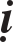 Xöa ôû ngoaïi quoác coù moät vò vua trong loøng baát tín, chæ kính thôø trôøi Töï taïi. Baáy giôø, coù moät vò Sa-di tuoåi hôn hai möôi raát vaøo saâu Phaùp nhaãn voâ sinh, raát thaønh töïu thaàn thoâng trí löïc, kheùo bieát moïi söï suoát caû ba ñôøi. Vì vua aáy nghe ñieàu thaàn dò nhö theá, neân sai söù ñeán thænh vò Sa- di aáy ñeán baøn noùi nghóa lyù Phaät phaùp, vò vua aáy phaùt sinh tín taâm, xaû boû taø kieán quy höôùng chaùnh phaùp. Vò Sa-di aáy baûo vôùi vua raèng: “Ñaïi vöông coù muoán ñöôïc nghe chaùnh phaùp chaêng?”. Vò vua aáy hoûi: “Nghe phaùp ñöôïc coâng ñöùc nhö theá naøo?”. Vò Sa-di aáy baûo: “Coâng ñöùc nghe phaùp khoâng theå nghó baøn, phöôùc aáy cuõng voâ löôïng. Ñöùc Ñaïi sö Thích- ca Maâu-ni luùc môùi phaùt taâm ñöôïc nghe moät baøi keä tuïng xaû boû baùo thaânbeøn ñöôïc thaønh Phaät. Vaø, cuõng nhö trong kinh Phaùp Hoa noùi: “Nghe phaùp maø hoan hyû taùn thaùn cho ñeán phaùt ra moät lôøi töùc laø ñaõ cuùng döôøng taát caû chö Phaät trong ba ñôøi. Coâng ñöùc aáy nhoû ít ö? Xöa kia trong nuùi tuyeát coù moät ngoâi thaùp baùu, trong ñoù coù thôø moät boä kinh Phaùp Hoa baûn tieáng Phaïm, coù moät vò Laõo Taêng ñeán ôû trong ñoù thoï trì, ñoïc tuïng. ÔÛ beân caïnh thaùp coù moät ñoäng ñaù, trong ñoù coù moät con daõ can soáng ñaõ laâu naêm. Luùc Laõo Tyø-kheo aáy môùi ñeán, moät con daõ can khieáp sôï boû ñi ôû nôi choã khaùc, coøn moät con ôû laïi hang, thöôøng nghe laõo Tyø-kheo aáy tuïng kinh. Baáy giôø, gaëp luùc gioù laïnh, tuyeát ñoùng bít loái ñi vì meán moä phaùp aâm neân ôû laïi trong hang ñaønh chòu cheát ñoùi vaø thaùc sinh trong nhaân gian, ngoä giaûi Dieäu phaùp, vaøo saâu phaùp voâ sinh, tröôùc maét thaáy caû chö Phaät möôøi phöông. Coøn con daõ can khieáp sôï boû ñi kia, vì laâu ôû beân caïnh thaùp, do phöôùc ñoù maø ñöôïc laøm vua. Chæ vì khoâng nghe chaùnh phaùp, neân dieäu phaùp chöa thaám ñöôïm vaøo taâm. Con daõ can aáy ñaâu phaûi ngöôøi naøo khaùc, maø chính laø nhaø vua. Coøn con daõ can ñöôïc nghe phaùp laø thaân toâi ngaøy nay. Vì choã baïn thaân xöa cuõ, duyeân xöa coøn laïi, neân chæ baøy khai ngoä cho Ñaïi vöông!”. Noùi xong, vò Sa-di aáy lieàn hieän baøy vieäc thaàn thoâng, vaø nhaân ñoù boãng nhieân bieán maát. Vò vua aáy caûm ngoä rôi leä, beøn giao phoù ngoâi vò Quoác vöông cho Thaùi töû, roài xuaát gia hoïc ñaïo, chöùng ñaéc ñöôïc Thuaän nhaãn. (Ruùt töø Taây Quoác truyeän).Phaùp Döï ôû Quaûng Chaâu:Phaùp Döï ngöôøi ôû Quaûng Chaâu, taùnh tình raát thoâ aùc, khoâng vieäc xaáu aùc gì maø chaúng laøm. Ñeán luùc qua ñôøi, thaàn thöùc ñeán tröôùc saûnh cuûa vua Dieâm-la. Vua sai vò quan ghi cheùp xem xeùt ngöôøi aáy (Phaùp Döï) ñaõ tu taïo caùc thöù toäi phöôùc gì. Vò quan aáy baûo ñaàu traâu maët ngöïa caùc La-saùt Baø ñaïi löïc luïc tìm theû ghi cheùp veà ngöôøi aáy laïi. Khi ñoù, coù saùu ngöôøi ñöùng daäy, theo höôùng Ñoâng baéc ñi vaøo trong kho taøng cöûa saét lôùn, laáy ra caùc theû saét chaát ñaày ba xe, caû saùu ngöôøi doác heát söùc löïc maø loâi xe ñeán tröôùc saûnh. Vua sai caùc söû quan ghi cheùp xem xeùt, chæ thaáy ghi cheùp nhöõng vieäc toäi aùc, khoâng moät theû naøo ghi cheùp vieäc laønh. Caùc söû quan ghi cheùp taâu vôùi vua raèng: “Khoâng heà coù moät theå naøo ghi cheùp vieäc laønh”. Vua toû veû giaän döõ baûo: “OÂng laø ngöôøi raát aùc, vaøo trong nuùi baùu maø trôû veà tay khoâng”. Vaø vua laïi hoûi söû quan ghi cheùp raèng: “Theû noùi ba xe ñaõ heát chöa?”. Söû Quan taáu: “Hai xe ñaõ heát, coøn moät xe gaàn heát”. Vua baûo: “Laïi neân tìm xeùt cho kyõ löôõng xem”. Lieàn y theo vua saéc baûo maø xem xeùt thaät kyõ, thaáy trong ñoù coù moät theû nhoû cuõ cheùp moät vieäc laønh. Ñoù laø “Phaùp Döï ñeán moät ngoâi chuøa, taïi ñoù ñang giaûng noùi kinh Phaùp Hoa, PhaùpDöï taïm thôøi nghe giaûng”. Beøn y nhö theá maø taáu trình vôùi vua. Vua baûo: “Laønh thay! Phaùp Döï coù coâng ñöùc lôùn, naêm möôi moùn coâng ñöùc tuøy hyû coøn toát ñeïp hôn cöïc quaû thaùnh vò cuûa Nhò thöøa. Huoáng chi vöøa môùi gaëp maø theo nghe, haù chaúng dieät tröø toäi chöôùng ö? Ñaõ y cöù nghe kinh Phaùp Hoa thì toäi lieàn tröø dieät, ngöôøi naøy ñaùng sinh leân coõi trôøi”. Beøn thaû veà laïi nhaân gian. Vua laïi baûo caùc quan laïi: “Nghieäp aùc tuy nhieàu voâ löôïng, chaúng baèng moät nghieäp laønh. Sao chaúng taùn thöôûng moät nghieäp laønh aáy? Caùc ngöôi haõy ñem ñoát heát caùc theû ghi cheùp veà nghieäp aùc aáy”. Caùc quan lieàn y theo lôøi vua baûo, ñoát heát caùc theû ghi cheùp vieäc aùc. Phaùp Döï ngoài chaêm maét, sinh khôûi yù nieäm hy höõu, kyø ñaëc. Ñöôïc ban aân phoùng thaû soáng laïi, ñoái tröôùc nhöõng ngöôøi thaân noùi baøy nhaân duyeân ñoù maø hoái taï.Raén ñoäc sinh leân coõi trôøi:Xöa, ôû ngoaïi quoác coù moät vò Tyø-kheo chuyeân ngoài thieàn, tuïng kinh Phaùp Hoa. ÔÛ nôi thaønh aáp oàn naùo. Moïi söï tænh taùo traùi nhau, neân beøn xa boû xoùm laøng naùo ñoäng dôøi ñeán ôû trong nuùi röøng saâu. Ñöôøng chim bay giao thoâng, daáu chaân ngöôøi döùt tuyeät, suoát ñeâm ngaøy toïa thieàn. Ngoaøi thôøi gian raûnh roãi toïa thieàn thì tuïng kinh. Nôi phía Baéc nuùi aáy coù moät con raén lôùn, vì AÁn Ñoä nghieäp aùc neân coù voâ löôïng truøng ñoäc nhoùm tuï ruùt ræa aên thòt raén. Xa nghe coù muøi cuûa ngöôøi neân raén aáy laên loùc baèng buïng maø höôùng ñeán choã vò Tyø-kheo aáy ñang ôû. Con raén aáy xöa cuõng laø ñeä töû Phaät, neân nghe tieáng kinh phaùp, beøn rôi leä, caùc truøng ñoäc ngöng ruùc ræa, ñau khoå ñöôïc döùt tröø, neân hoan hyû khoâng laøm haïi vò Tyø-kheo aáy, thöôøng nöông naùu beân caïnh vò Tyø-kheo aáy ñeå nghe tuïng kinh. Vò Tyø-kheo aáy khoâng bieát coù con raén lôùn ñoù, neân sau khi khaát thöïc xong beøn trôû veà choã cuõ, thaáy con raén lôùn naém quaán troøn, lieàn sinh taâm kinh sôï, baûo: “Raén ñoäc haïi, ngöôi haõy sôùm ñi nôi khaùc, neáu khoâng coù taâm aùc ñoäc thì haõy ôû gaàn”. Raén nghe lôøi noùi aáy lieàn xích laïi gaàn maø thöôøng ôû luoân ñeå nghe tieáng tuïng kinh. Ñeán giôø thoï thöïc thì boø ñi ngaäm haùi traùi caây ñeán cuùng döôøng, cöù nhö theá, ngaøy laïi qua ngaøy. Veà sau, coù moät thôøi gian laâu, raén khoâng ñeán, vò Tyø-kheo aáy laáy laøm laï, beøn leân treân ñænh nuùi nhìn xuoáng hang saâu toái cuûa raén, nghe coù muøi hoâi thoái, lieàn xuoáng xem thaáy raén treo mình nôi caønh caây cao thöôøng haùi traùi maø cheát. Vò Tyø-kheo thaáy theá buoàn thöông, beøn chuù nguyeän baùo aân roài trôû veà choã nöông ôû. Khi aáy trôøi raûi caùc thöù hoa nhö möa khaép ñaày caû nuùi hang, laïi rôi ñeán choã thaát cuûa vò Tyø-kheo aáy ñang ôû, caùc thöù cuùng döôøng bay nhaûy trong hö khoâng. Vò Tyø-kheo aáy hoûi: “OÂng laø vò trôøi naøo?”. Ñaùp raèng: “Con laø raén lôùn ôû phía Baéc cuûa nuùi laø ñeä töû cuûa Sö, nhôø nöông naêng löïc nghe phaùp neân xaûboû baùo thaân sinh leân coõi trôøi Ñao-lôïi, nay vì muoán baùo ñaùp aân saâu neân laïi xuoáng ñaây maø thoâi”. Vò trôøi aáy laïi noùi: “Con sinh leân treân coõi trôøi, thaáy coù moät Thieân töû töø nôi tay toûa phoùng aùnh saùng che laáp caû caùc vò trôøi khaùc. Hoûi veà nhaân duyeân thì traû lôøi laø do khi ôû nhaân gian coù cheùp kinh Phaùp Hoa, neân khi sinh leân coõi trôøi naøy vì nhaân duyeân aáy maø trong tay töï phaùt ra aùnh saùng. Hoaëc laïi coù vò trôøi töø mieäng phaùt ra aùnh saùng, hoûi veà nhaân duyeân thì traû lôøi laø do ñôøi tröôùc ñoïc tuïng kinh Phaùp Hoa. Nôi coù caùc vò trôøi, phaàn nhieàu laø ngöôøi khoâng hieåu maø haønh trì kinh Phaùp Hoa”. Noùi nhöõng vieäc aáy roài, vò trôøi aáy beøn trôû veà coõi trôøi. Vò Tyø-kheo aáy töï tay ghi laïi caát giöõ trong coät nhaø. (Ruùt töø ngoaïi quoác kyù).Vua Ba-tö-naëc-giaø-la ôû thaønh Xaù-veä:Xöa kia, sau khi Ñöùc Nhö Lai dieät ñoä khoaûng naêm möôi naêm, taïi thaønh Xaù Veä coù vò vua teân laø Ba-tö-naëc-giaø-la, laø Huyeàn toân cuûa vua Ba-tö-naëc, coù hai vò Ñaïi thaàn; moät vò teân laø Löu Thuûy vaø moät teân laø Haønh Vuõ phuï giuùp vua che chôû, cai trò muoân daân.Baáy giôø, Ñaïi thaàn Löu Thuûy ñang xa giaù muoán vaøo cung vua. ÔÛ ngoaïi quoác coù moät vò Thaùnh A-la-haùn teân laø Tyø-baø-thi-lôïi-maät-ña dung nghi raát ñænh ñaït oai nghieâm, böôùc ñi khoan thai. Löu Thuûy thaáy theá, sinh taâm kính troïng, xoay xa giaù laïi thaêm hoûi: “Thaùnh giaû laø ngöôøi ôû xöù naøo ñeán ñaây? Vaø coù caàn nhu caàu gì khoâng?”. Vò A-la-haùn aáy ñaùp: “Toâi laø ñeä töû cuûa Tyø-kheo baäc Thaùnh Ñaø-caâu-la ôû nuùi Ngoâ Höng ôû ngoaïi quoác. Thaày toâi ñi xem xeùt ôû caùc nöôùc, vì theá neân toâi vaøo ñeán ñaây”. Löu Thuûy môøi Thaùnh giaû: “Cuùi xin Toân giaû töø bi leân xa giaù, con muoán cuùng döôøng”. Vò La Haùn aáy beøn theo lôøi thænh môøi, Löu Thuûy beøn trôû veà laïi nhaø, duøng nöôùc höông thôm noùng aám maø taém goäi, saép baøy ñaày ñuû caùc thöù Thaùnh leã. Sau khi haønh thöïc xong thænh sö giaûng noùi tieåu phaùp. Vò Toân giaû aáy beøn giaûng phaùp möôøi hai nhaân duyeân vaø taùn thaùn yeáu nghóa saâu xa cuûa Ñaïi thöøa, nhö theá thôøi gian traûi qua suoát ba ngaøy. Trong khi ñoù, vua laïi coù saéc chieáu vôøi Löu Thuûy, Löu Thuûy ñang lo sôï traùi leänh vua ban. Vua hoûi ñaày ñuû lyù do. Löu Thuûy taáu trình leân vua vieäc vöøa qua. Vua raát töùc giaän, cuøng caùc quan thaàn khaùc bình luaän veà toäi loãi aáy. Khi aáy Ñaïi thaàn haønh vuõ taáu trình vôùi vua raèng: “Ñaïi vöông ñang caàn keâu goïi laáy goã chieân-ñaøn vaø ba caønh hoa sen ö?”. Vua ñaùp: “Ñuùng vaäy”. Vì thôøi gian traùi muøa, Löu Thuûy taâu vôùi vua laø: “Xin ñôïi cho baûy ngaøy”. Vua chaáp thuaän. Löu Thuûy beøn trôû veà maëc y phuïc xaáu cuõ, voâ cuøng öu khoå. Vì khi aáy ñang muøa gioù ñoâng laïnh, hoa sen xanh tìm kieám ñaâu ra! Coøn goã chieân-ñaøn thì taïi nuùi Ma-leâ coù ñuû thöù raén ñoäc quaán quanh caâychaúng theå ñeán gaàn. Neáu nhö raén coù boû ñi thì caùc thöù caây töông töï nhau coù raát nhieàu, thì phaûi bieát laáy caây naøo! Khi aáy Thaùnh giaû Tyø-baø-thi-leâ- maät-ña ñang ôû taïi nuùi Ngoâ Höng duøng Thieân nhaõn thaáy roõ söï tình aáy, lieàn ñeán nhaø Löu Thuûy, hoûi han an uûi. Bieát coá tình hoûi neân Löu Thuûy beøn traû lôøi tình traïng treân Thaùnh giaû baûo: “Treân ñænh nuùi Ngoâ Höng coù moät caùi hoà lôùn, suoát boán muøa ñeàu nôû hoa sen, treân bôø hoà coù caây chieân- ñaøn, ôû ñoù ñang coù roàng lôùn giöõ gìn. OÂng ñeán choã hoà aáy neân xöng nieäm “Nam moâ Phaät”, khieán roàng bieát oâng laø ñeä töû Phaät seõ khoâng daùm laøm haïi”. Löu Thuûy lieàn caàu xin naêng löïc cuûa Thaùnh giaû ñeán beân caïnh hoà, xöng nieäm “Nam moâ Phaät!” Roàng lieàn khôûi töø taâm aån hình. Löu Thuûy haùi ñöôïc hoa vaø laáy ñöôïc goã, roài theo ñöôøng cuõ maø trôû veà, roàng lieàn hoùa hình Öu-baø-taéc maø noùi vôùi Löu Thuûy raèng: “Ta laø vua cuûa ngöôi, laø cha cuûa Ñaïi vöông Ba-tö-naëc-giaø-la. Teân laø La-duyeät-xaø. Vì duøng phi phaùp maø trò nöôùc. Vì taâm yù taø aùc, khoâng tin phöôùc ñieàn, khoâng haønh trì möôøi phaùp laønh. Daân chuùng cuõng laøm aùc theo vua. Vì nhaân duyeân ñoù neân    ta phaûi chòu laøm thaân roàng ñoäc coù traêm ngaøn truøng ñoäc ruùc ræa gaëm aên thaân ta. Ba thöù noùng ñoát ñau khoå, khoâng theå chòu noåi. Xin haõy vì toâi maø tu haønh nghieäp xuaát ly ñeå cöùu khoå naõo giuùp toâi!”. Löu Thuûy noùi: “Vua cuõ cuûa toâi thoï trì “Phaân-ñaø-lôïi-tu-ña-la” (kinh Dieäu Phaùp Lieân Hoa) do Phaät giaûng noùi. Neáu nghe maø tin nhaän thì seõ ñöôïc sinh leân treân coõi trôøi”. Beøn tuïng cho moät phaåm kinh. Trong aùnh maét Öu-baø-taéc rôi leä nhôù veà mình thuôû xöa, noùi raèng: “Ñaïo nhaân, ngöôi sôùm trôû veà, Toâi nhôø naêng löïc nghe phaùp, giuùp cho haïnh nghieäp ngaøy xöa, seõ ñöôïc sinh leân coõi trôøi Tam thaäp tam!”. Moãi ngöôøi töï töø bieät nhau maø ñi.Löu Thuûy trôû veà cung vua, ñem hai thöù vaät vua caàn maø daâng leân, ñoàng thôøi taáu trình ñaày ñuû moïi ñieàu vôùi vua. Vua beøn sinh yù nieäm hy höõu neân hoûi veà nguyeân do. Löu Thuûy lieàn traû lôøi ñaày ñuû. Vua khoâng tin, baûo raèng: Tieân vöông trò nöôùc, thoï trì giôùi caám Phaät cheá, haù sinh vaøo coõi xaáu aùc thaønh loaøi roàng ñoäc ö?”. Laïi phaùt nguyeän raèng: “Neáu hoa sen naøy thaät söï moïc nôi hoà cuûa cha thì qua thôøi gian ba thaùng chaúng heùo taøn rôi ruïng”. Vaø lieàn caát giöõ vaøo trong. Sau ba thaùng, hoa aáy vaãn soáng töôi toát nhö thöôøng. Vua cuøng caùc quan ñeàu tin nhaän vieäc aáy, môû caùc kho taøng tu taïo vieäc phöôùc. Vua toâi cuøng ñeán nuùi Ngoâ Höng. Roàng cheát boác muøi hoâi thoái khaép cuøng caû nuùi. Vua beøn thaâu nhaët haøi coát ñem veà taïo phaùp thôø. Treân ñaûnh phaùp boãng nhieân coù phaùt ra aùnh saùng vaø maây loïng. Trong ñoù coù moät vò trôøi baûo Ñaïi chuùng raèng: “Toâi nghe kinh Phaùp Hoa, giuùp cho duyeân ngaøy xöa, neân lìa khoå ñöôïc vui”. Hoûi: “laïi sinh ôû xöù naøo?”. Ñaùp: “Sinh ôû theá giôùi maøu vaøng roøng”. Vaø lieàn noùi baøi keä raèng:“Chuùng sinh sau khi Phaät dieät ñoä Ñöôïc nghe boán caâu keä Phaùp Hoa Vaên-thuø thuaän theo chaúng boû rôiTheo nguyeän lieàn sinh coõi maøu vaøng”.Noùi baøi keä xong, lieàn bieán maát khoâng coøn thaáy nöõa (Ñoàng taäp).Ngöôøi nöõ ôû beân caïnh hoà Taàm Döông:Beân caïnh soâng hoà Taàm Döông coù moät khaùch nöõ ñaõ giaø, khoâng bieát laø ngöôøi xöù naøo, chaúng bieát hoï teân, raát thích caù thòt, chaúng bieát nhaân quaû, buoân baùn caù muù, tham thaâu laáy lôïi aáy ñeå laøm söï soáng. Ngoaøi ra khoâng coù ngheà nghieäp gì khaùc, suoát moät ñôøi luoáng qua, maát lôïi ôû nhaân gian, khi cheát thaàn thöùc ñeán choã vua Dieâm-la. Vua hoûi: “Luùc soáng ôû coõi ngöôøi, ngöôi tu nghieäp thieän gì?”. Ngöôøi nöõ aáy im laëng khoâng traû lôøi. Vua laïi hoûi: “Ngöôi hoaøn toaøn khoâng coù ñöôïc moät vieäc laønh gì hay sao?”. Ngöôøi nöõ aáy nhôù xöa ñang luùc tìm caù thòt ra chôï, gaëp luùc maây uøn giaêng buûa, möa baõo truùt xuoáng, soâng hoà ñaày nöôùc, khoâng theå trôû veà nhaø ñöôïc. Suoát nöûa ngaøy döøng ôû moät ngoâi nhaø ôû bôø hoà, nghe giaûng kinh Phaùp Hoa. Ñoù chaúng phaûi vieäc laønh lôùn ö? Neân lieàn ñem vieäc aáy traû lôøi vua. Vua baûo: “Laø vieäc thieän raát vi dieäu! Nay thaû ngöôi veà laïi choán nhaân gian. Nhöng choã ngöôi chòu khoå bôûi gaây ra toäi nghieäp coù theå thaáy ñöôïc chaêng?”. Ngöôøi nöõ aáy ñaùp: “Khoâng thaáy”. Vua keâu moät vò minh quan daãn ngöôøi nöõ aáy ñi ñeán bôø bieån, thaáy ôû bôø bieån coù haøng ngaøn ngöôøi baét caù ñeàu bò daây saét troùi coå, goâng cuøm xieàng xích troùi buoäc ñeo mang khaép thaân, töø giöõa hö khoâng coù baùnh xe löûa tuoân xuoáng thaúng ñeán treân ñaàu toäi nhaân, baùnh xe löûa vaøo thaân chæ choác laùt ñoát chaùy heát, cheát soáng taïm thôøi hôn ba möôi laàn, moãi laàn ñeàu keâu gaøo raèng: “Khoå thay! Chuùng toâi xöa tha hoà gieát haïi sinh maïng maø soáng, nay maïng chuùng toâi phaûi chòu khoå lôùn”. Keâu than nhö theá roài ngaõ quî xuoáng ñaát. Caùc nguïc toát tay caàm muõi dao beùn nhoïn caét xeû thaân thòt, beû gaõy xöông coát phaù tuûy, aên gaëm xong roài, nhaû xöông aáy ra thì soáng laïi nhö cuõ. Ngöôøi toäi chòu khoå nhö theá coù voâ löôïng voâ bieân. Minh quan baûo ngöôøi nöõ aáy raèng: “Ngöôi neân ñeán choã aáy hoûi hoï do taïo nghieäp gì maø chòu khoå naõo nhö theá?”. Ngöôøi nöõ aáy kinh sôï khoâng daùm hoûi. Minh quan lieàn hoûi hoï: “Caùc ngöôi do taïo toäi nghieäp gì maø chòu khoå nhö theá?”. Caùc toäi nhaân ñaùp raèng: “Chuùng toâi vì ngu si neân gieát haïi caù ruøa maø aên, buoân baùn caù thòt ñeå caàu lôïi maø soáng, vì theá neân phaûi chòu khoå naøy”. Theo thöù lôùp nhö theá xem xeùt khaép cuøng, thaáy coù moät nguïc toát khoâng haønh trò ngöôøi toäi, Minh quan lieàn hoûi: “Vì sao ngöôi ñeán tay khoâng, chaúng haønh trò ngöôøi toäi?”. Nguïc toát aáy ñaùp raèng:“ÔÛ beân caïnh hoà Taàm Döông coù moät laõo nöõ ñaùng leõ seõ bò trò toäi nghieäp ôû xöù naøy, nhöng vì laõo nöõ aáy y cöù coù nghe giaûng kinh Phaùp Hoa neân thoaùt khoûi choán ñòa nguïc, vì vaäy toâi ñang ngoài tay khoâng”. Ngöôøi nöõ aáy lieàn caát tieáng xöng nieäm: “Nam-moâ Dieäu Phaùp Lieân Hoa kinh”, nghe lôøi aáy roài, voâ soá ngöôøi toäi boãng nhieân khoâng coøn thaáy nöõa. Minh quan cuøng ngöôøi nöõ aáy trôû laïi taáu trình vôùi vua, vua baûo: “Ta raát vui! Ta raát vui! Sai ngöôi daãn ñi xem ngöôøi thoï toäi chòu khoå, caùc ngöôøi toäi aáy nghe ñöôïc lôøi dieäu phaùp, lieàn dieät toäi maø sinh leân coõi trôøi. Ngöôi trôû veà laïi nhaân gian, neân baûo cho moïi ngöôøi ôû ñaàu soâng bieát roõ veà moïi quaû baùo nghieäp laønh…”. Ngöôøi nöõ giaø aáy soáng laïi ñoái tröôùc moïi ngöôøi ôû ñaàu soâng keå laïi vieäc aáy, ñích thaân truyeàn noùi söï thaät aáy.V Sa-di ôû huyeän Leã Tuyeàn thuoäc Ung Chaâu:Töø Cao Tö ôû huyeän Leã Tuyeàn coù moät con, trai môùi baûy tuoåi, xin thoï trì naêm giôùi laøm Sa-di. Sa-di aáy kinh thôø caùc vò Ñaïi ñöùc, coù moät thaày töôùng thaáy Sa-di aáy beøn baûo raèng: “Sa-di naøy raát töï ñuû, chæ coù thoï maïng quaù ngaén nguûi”. Cha meï nghe theá, voâ cuøng lo buoàn. Vò Sa-di aáy theo duyeân ñeán moät huyeän gaàn ñoù, gaëp luùc trôøi möa neân vaøo trong tònh xaù, coù moät vò Sa-moân ñang tuïng kinh Phaùp Hoa, Sa-di aáy nghe kinh sinh taâm vui möøng thöa vôùi vò Sa-moân aáy raèng: “Con giaû töø cha meï, saép theo thaày laøm hoïc troø”. Ñeán luùc möa döùt vò Sa-di aáy ra khoûi chuøa trôû veà nhaø, thôøi gian ñaõ traûi qua ba ngaøy, vò thaày töôùng hoâm tröôùc vaãn hieän coøn ôû taïi nhaø, thaáy Sa-di aáy trôû veà lieàn hoûi raèng: “Ngöôi ñaõ ñöôïc chaùnh thoï maïng ngoaøi chín möôi tuoåi, coù thuaät laï gì theá?”. Vò Sa-di aáy baûo: “Toâi nghe tuïng kinh taâm sinh öa thích, ngoaøi ra khoâng coù vieäc gì khaùc”. Vò thaày töôùng aáy baûo: “Laønh thay! Kinh giaùo Ñaïi thöøa coù naêng löïc khoâng theå nghó baøn, nhôø nghe maø keùo daøi tuoåi thoï!”Con choù vaø con khæ cuûa Sa-moân Phaùp Laõng ôû Nam Döông:Sa-moân Thích Phaùp Laõng, sö coøn moät teân khaùc laø Taêng Laõng, hoï Höùa, ngöôøi ôû xöù Nam Döông. Naêm hai möôi tuoåi, Sö muoán ñöôïc xuaát gia, sau ñoù döï phaàn xuoáng toùc, nöông naùu khoâng nôi coá ñònh, Sö thöôøng ôû taïi Ngaïc Chaâu. Hình daùng tuy ñoàng nhö theá tuïc, maø ñaëc bieät coù kyø töôùng, uoáng aên ñoàng nhö theá tuïc neân moïi ngöôøi ôû thôøi baáy giôø ñeàu xem thöôøng.Sö thöôøng nuoâi moät con khæ vaø moät con choù töôùng traïng to lôùn ñeàu maøu vaøng ñoû, chaúng quen lôøn vôùi nhöõng ngöôøi khaùc, chæ nöông naùu nôi Sö, Sö ñeâm ñi theo khoâng heà taïm lìa xa. Nhö ñeán luùc aên thì duøng baùt goãmaø aên. Sö aên no roài thöùc aên coøn thöøa ñeàu cho aên chung trong moät baùt. AÊn xong khæ lieàn ñoäi laáy baùt cöôõi leân treân löng choù cöù höôùng tröôùc Sö maø ñi, nhö coù ngöôøi muoán cöôùp ñoaït lieàn gaàm göø caén. Sö maëc tình ñeå choù daãn ñi quanh löôïc khoâng ñoä thöôøng.Khoaûng cuoái ñôøi Traàn, ñaàu ñôøi Tuøy, Sö ñeán ngoaøi Giang Laõnh, chöông phuïc thoâ teä, oai nghi thoaùt ngoaøi töôøng töï, chæ roi gaäy maø ñi khoâng, gìn giöõ nuoâi döôõng thaân maïng. Baáy giôø, Sö laïi ñoïc tuïng caùc kinh ñieån, chæ laáy kinh Phaùp Hoa laøm chí nguyeän, voán thieáu huït hôi tieáng, nhaû lôøi chaúng doài daøo, môùi khieát tònh phaùt theä nguyeän trì tuïng, moãi laàn ngoài Sö tuïng ñeán baûy bieán, nhö theá chaúng bao laâu, lôøi tieáng nhö saám ñoäng, bieát laø do phöôùc löïc maø coù tieán trieån. Sö trì tuïng thì laáy soá baûy laøm haïn ñònh, cho ñeán baûy möôi bieán, baûy traêm bieán,baûy ngaøn bieán vaø ñeán caû baûy möôi ngaøn bieán, thanh vaän haøi hoøa thoûa söôùng, maëc tình maø troâng khôûi caùc loaïi, caùc aâm thanh ñaøn saùo tuøy theo toûa phaùt roõ raøng. Neân luùc Sö tuïng kinh, ngöôøi xem nghe beân caïnh ñeàu laëng leõ, moâi meùp Sö chaúng may ñoäng maø aâm thanh traàm boãng phaùt khôûi töø coå hoïng, xa gaàn ñeàu roõ raøng thaáu suoát, do ñoù maø Sö noåi tieáng. Nhöng caùnh tay baû veá vaø tay co duoãi ñeàu maëc tình maø coù, nhö luùc ruøa thuït aån thì ñoàng moät cuïc thòt nhoùm hoïp. Hoaëc coù luùc Sö ñeán quaùn röôïu aên nhaäu vôùi moïi ngöôøi, maø thòt heo Sö aên chaúng theå löôøng bieát töø ñaâu. Neân ôû trong ñôøi coù lôøi töông truyeàn raèng: “Phaùp Hoa Laõng (Sa-moân Phaùp Hoa Laõng tuïng kinh Phaùp Hoa)”, ñoàng moät luùc caû naêm nôi ruùt thòt heo ñaày caû mieäng. Hoaëc coù luùc Sö tuaàn du nôi soâng nöôùc ñi ngöôïc doøng, Sö chæ khoanh tay ñöùng trong thuyeàn, khæ vaø choù ñeàu ôû beân caïnh, hoaøn toaøn khoâng coù maùi cheøo, tuøy yù choã ngaøi muoán ñeán, tuy vöôït baêng caû soùng gioù, nhöng trong khoaûnh thôøi gian chæ nhaùy maét lieàn ñeán nôi.Veà sau, con khæ vaø con choù aáy cheát, coù ngöôøi moäng thaáy noùi laø con khæ vaø con choù aáy laø baïn thaân kieáp tröôùc cuûa Sö, nhôø nghe kinh Phaùp Hoa neân khi xaû boû thoï maïng ñöôïc sinh leân coõi trôøi. Suùc sinh coøn quen vôùi ngöôøi trì kinh nghe tieáng tuïng kinh maø sinh leân coõi trôøi. Huoáng chi laø con ngöôøi ö?Dôi soáng trong t nh xaù Haønh Ñöôøng ôû Thöôøng Sôn ñôøi Tuøy:Trong tònh xaù Haønh Ñöôøng ôû Thöôøng Sôn coù maáy möôi con dôi sinh soáng. Coù vò Sa-moân ñeán döøng nghæ qua ñeâm trong chuøa, trì tuïng kinh Phaùp Hoa, dôi öa thích nghe phaùp aâm neân nöông naùu vaøo vaùch töôøng, vaùch töôøng boãng nhieân suïp ñoå, ñoàng moät luùc ñaøn dôi ñeàu cheát, vò Sa-moân aáy thaáy dôi cheát nhö theá beøn chuù nguyeän raèng: “Caùc ngöôiñaõ ñöôïc nghe kinh Phaùp Hoa seõ ñöôïc sinh leân coõi trôøi”. Sau ñoù ba ngaøy vò Sa-moân aáy moäng thaáy coù maáy möôi vò trôøi thaân phaùt ra aùnh saùng ñeán baùi kieán maø noùi raèng: “Chuùng toâi ôû trong ngoâi chuøa naøy ñöôïc nghe kinh phaùp, sau khi xaû boû thaân maïng ñöôïc sinh leân coõi trôøi thöù tö? Vì coù nhaân duyeân xöa, neân ñeán töø giaõ!”. Vò Sa-moân aáy laáy ñaát trong choã choân dôi phía treân ñoù xaây thaùp, xöng goïi ñoù laø thaùp dôi vaäy.Con khæ giaø nuùi Hoå Khaâu ôû Ngoâ Quaän ñôøi Tuøy.Cuoái ñôøi Tuøy coù moät vò Sa-moân du hoùa, khoâng bieát danh hieäu Sö laø gì, vaøo trong nuùi Hoå Khaâu trì tuïng Phaùp Hoa suoát moät muøa haï, chín tuaàn (ba thaùng). Trong nuùi ñoù coù ñaøn khí hôn traêm con, trong ñaøn khæ coù moät con khæ giaø thaân mình vaø ñuoâi toaøn maøu traéng. Qua maáy ngaøy khoâng môû mieäng keâu moät tieáng naøo, ñöùng yeân beân caïnh treân caây laéng nghe tieáng tuïng kinh, ñeán ñeâm toái vaãn coøn ôû treân caây chaúng ñi choã khaùc. Tôùi saùng sôùm thaáy con khæ giaø aáy bò rôi maø cheát. Vò Sa-moân aáy khôûi taâm buoàn thöông neân chuù nguyeän cho, laáy ñaù chaát leân maø choân. Qua thôøi gian sau luùc ban ñeâm ñang tuïng kinh, gaàn ñeán canh ba, giöõa hö khoâng coù tieáng noùi raèng: “Toâi laø con khæ giaø ñaây, do nhôø naêng löïc nghe phaùp neân ñöôïc sinh leân taàng trôøi thöù hai, vì muoán ñaùp aân ñöùc aáy neân xuoáng laïi ñaây, xin daâng cuùng ñaïi sö möôøi haït ngoïc”. Noùi lôøi aáy roài, sau ñoù im baët. Ñeán saùng sôùm ngaøy hoâm sau thaáy caùc haït ngoïc aáy hieän coù tröôùc hang, vò Sa-moân aáy nhaët laáy laøm truïc kinh, trong ñeâm toái phaùt ra aùng saùng, ñem kinh ñaët vaøo hang ñaù, töø xa troâng thaáy treân hang ñaù coù aùnh saùng, maø ñeán gaàn thì bieán maát.Quyû ñoùi ôû nöôùc Nguyeät Chi do Boà-taùt Toâ-ma-da nhìn thaáy:Xöa, taïi nöôùc Nguyeät-chi coù Boà-taùt truyeàn phaùp Ñaïi thöøa, hieäu  laø Toâ-ma-da. Sö truyeàn trì kho baùu lôùn Ñaïi thöøa, thaày troø cuøng raên daïy giaùo hoùa, trong theá tuïc ôû nöôùc Nguyeät-chi xöa kia coù Boà-taùt Ñaïi Ñeà Baø daãn caùc ñeä töû ñi khaép caùc nöôùc, ñeán bieân giôùi nöôùc Sö Töû, doïc theo bôø bieån ñi thaúng ñeán tröôùc, giöõa ñöôøng thaáy naêm traêm quyû ñoùi, boãng nhieân móm cöôøi. Boà-taùt baøng hoaøng chaúng tieán tôùi, caùc ñeä töû ñoàng laáy laøm  laï hoûi lyù do, Boà-taùt ñaùp raèng: “Ta thaáy naêm traêm quyû ñoùi khoán cuøng thieáu thoán chaúng nghe thöùc aên uoáng, thaáy ta ñi tôùi maø rôi nöôùc maét caàu xin cöùu giuùp”, Boà-taùt lieàn hoûi: “Caùc ngöôi ôû bôø bieån naøy ñaõ bao laâu?” Quyû ñoùi ñaùp: “Khoâng coøn nhôù bieát veà thôøi gian laø bao nhieâu, chæ thaáy nöôùc ôû bieån ñaây baûy laàn vôi baûy laàn ñaày”. Boà-taùt noùi: “Sinh töû khoâng ngaèn meù, caùc ngöôøi bieát thôøi gian laø bao nhieâu?”. Vaø Boà-taùt laïi hoûi:“Töø tröôùc trôû laïi uoáng aên nhö theá naøo?”. Quyû ñoùi ñaùp: “Chuùng toâi ñöôïc chuùt ít nöôùc daõi xuùc chaïm vaøo moâi mieäng ñeán nay ñaõ traûi qua baûy traêm naêm. Trong thôøi gian laâu daøi tìm kieám thöùc aên khoâng ñöôïc, neáu coù ñöôïc chuùt ít nöôùc tieåu, vöøa thaám vaøo mieäng thì bieán thaønh than löûa”. Boà-taùt laïi hoûi: “Chòu khoå nhö theá naøo?”. Quyû ñoùi ñaùp: “Moïi thöùc ñau khoå phaûi chòu khoâng theå noùi heát, nhö noäi trong moät ngaøy chòu khoå coù ba thôøi khaùc nhau, luùc saùng sôùm coù nhieàu binh lính Dieâm-la duøng vieân saét chaùy noùng ñöa ngaäm vaøo mieäng, duøng gaäy saét ñeå ñaùnh ñaäp, thaân theå bieán thaønh than löûa töøng phaàn töøng ñoaïn tan naùt heát, boãng nhieân coù côn gioù maùt thoåi ñeán thì soáng laïi nhö cuõ”. Vaø binh lính Dieâm-la lieàn töùc haän nhaû löûa maéng traùch raèng: “Caùc ngöôi xöa kia tham aên, aên uoáng rieâng moät mình, nay aên nuoát caùc vieân saét noùng muøi vò coù ngon chaêng? Quaùt maéng quôû traùch xong beøn boû ñi, chuùng toâi thaân taâm khoå naõo, muoân vaïn laàn cheát muoân vaïn laàn soáng. Ñeán giöõa ngaøy coù traêm ngaøn quaân lính kî cöôõi ñi ñeán, quaân lính boä taïp dòch, duøng vaïc saét ñöïng ñaày nöôùc ñoàng soâi mang ñeán vaø tröôùc laáy gaäy saéc nhoïn ñeán ñaùnh vaøo ñaàu chuùng toâi, buoäc ngoài nôi bôø bieån, tieáp theo keû söù keùo vaïc ñeán röôùi nöôùc ñoàng soâi vaøo mieäng vaø noùi: caùc ngöôi phæ baùng ñaïi nhaân, rieâng mình aên uoáng khoâng boá thí, nay nuoát nöôùc ñoàng soâi coù muøi vò gì chaêng? Khi ñoù quaân lính kî cöôõi raát nhieàu röôït ñuoåi ngöïa gioûi duøng teân löûa maø baén nhö baén quaân ñòch  ôû nhaân gian, truùng ñoäc teân löûa laàn löôït teù xuoáng ñaát, boãng nhieân gioù maùt thoåi ñeán thì soáng laïi nhö cuõ. Ñeán toái thì coù traêm ngaøn choù saét chim saét choàn soùi v.v… chaïy ñeán, raêng nanh nhö muõi nhoïn, gaàm göø röôït ñuoåi ñaáu tranh xeù keùo gaëm aên nhai nuoát ñeán saùng môùi tan, caùc thöù khoå nhö theá ñoù chæ moät trong traêm phaàn, chaúng theå noùi heát, xin nguyeän töø toân che chôû cöùu giuùp”. Boà-taùt laïi baûo raèng: “Caùc ngöôi töï taïo nghieäp thì töï chòu quaû baùo, laøm sao naêng löïc cuûa ngöôøi khaùc coù theå cöùu noãi?”. Laïi hoûi: “Caùc ngöôi coù nhôù haïnh nghieäp cuûa mình ôû kieáp tröôùc chaêng?” Quæ ñoùi ñaùp: “Do nhôø naêng löïc cuûa Ngaøi neân nhôù bieát haïnh nghieäp ñôøi xöa ñaõ gaây, ngöôøi toâi trong voâ löôïng kieáp tröôùc töøng laøm chuùng xuaát gia, chaúng trì tònh giôùi, chæ lo gìn giöõ söï nghieäp ruoäng vöôøn, keo laän tham lam khoâng boá thí, neáu coù ñöôïc thöùc aên muøi vò, beøn ôû choã vaéng aên rieâng, ñaùnh ñuoåi chim choù, neân sau khi cheát phaûi chòu quaû baùo naøy”. Boà-taùt sinh taâm thöông xoùt vì phaân bieät giaûng noùi caùc phaùp saâu maàu nhö kinh Dieäu Phaùp Lieân Hoa… naêm traêm quæ ñoùi trong maét öùa leä vui möøng, hoan hyû töï an vui. Boà-taùt beøn cuøng caùc ñeä töû ñoàng ñi theo ñöôøng tröôùc maø ñi ñeán nöôùc Sö Töû, ban ñeâm döøng nghæ ôû ñình troáng, vaøo canh ba coù naêm traêm vò trôøi vaøo nôi ñình troáng, moãi vò caàm theo moät haït ngoïc quyù cuùngdöôøng Boà-taùt roài thöa raèng: “kính baïch Ñaïi só, chuùng toâi laø caùc quæ ñoùi ôû bôø bieån, nhôø nghe phaùp laønh maø ñöôïc sinh leân coõi trôøi, nghó nhôù aân ñöùc ñöôïc nghe phaùp ñoù neân ñem phöôùc töø treân trôøi ñeán daâng cuùng ñaàu tieân ôû ñaây”. Vaø lieàn trôû laïi coõi trôøi, Boà-taùt lieàn töï tay ghi cheùp nhaân duyeân, ñeà hieäu laø “Cöùu ngaï quyû (quyû ñoùi) kyù”.Xöû nöõ ôû Taàm Döông:Vaøo khoaûng nieân hieäu Toång Chöông (668-670) thôøi Tieàn Ñöôøng, coù vò Sa-moân ngöôøi nöôùc ngoaïi teân laø Ñaït-ma-baït-ñaø, Haùn dòch laø “Phaùp Hieàn”. Sö khoâng naïi baát cöù vieäc gì, ñi ñeán Taàm Döông dung nghi ñænh ñaëc, saéc maïo khoâi ngoâ, trì tuïng caùc kinh Ñaïi thöøa nhö Phaùp Hoa v.v…, coù ñeán ba möôi ngaøn baøi keä, aâm thanh aùi nhaõ, moïi ngöôøi ñeàu öa thích. Baáy giôø, coù moät xöû nöõ hình maïo raát xinh ñeïp, giaûi ñuû saùu möôi boán hình thaùi, môùi ñaàu vöøa troâng thaáy Sö lieàn sinh taâm aùi nhieãm, giöõa ñeâm thanh vaéng ñeán gaàn choã Sö, Sö ñang trì tuïng kinh Phaùp Hoa phaåm Ñeà-baø-ñaït-ña nôi phaàn vaên noùi veà cung nöõ, xöû nöõ aáy tuy chaúng hieåu veà tieáng Phaïm, nhöng nghe tieáng tuïng kinh lieàn phaùt tín taâm, döøng döùt taâm oâ nhieãm maø trôû veà. Khi aáy gaëp luùc nöôùc bieån coù soùng gioù, thuyeàn bò ñaém, coù moät ngöôøi nam vôùt ñöa xöû nöõ ñaët treân bôø, khoâng bò öôùt trang phuïc. Ñeán ñeâm toái, moäng thaáy ngöôøi nam aáy baûo raèng: “Ngöôøi nghe kinh Phaùp Hoa phaåm Ñeà-baø- ñaït-ña, phaùt taâm thanh tònh kính tin neân thoaùt khoûi naïn chìm ñaém. Neáu tu haønh thì chaúng coøn thoï nhaän thaân nöõ”. Xöû nöõ aáy sau khi thöùc giaác, buoàn vui laãn loän tìm ñeán choã vò Sa-moân aáy (Ñaït-Ma-Baït-Ñeà) ñeå saùm hoái loãi laàm, nhöng chaúng bieát Sö ñaõ ñi ñeán xöù naøo, ñaõ nhaøm chaùn thaân nöõ beøn xuaát gia laøm ni ñeán nuùi Nguõ Ñaøi ñeå tu taäp. Ñoù töùc laø Tyø-kheo-ni Khoâng Tueä.Luaän sö Tyø-maït-la-maät-ña ôû Taây Vöùc:Xöa, ôû Taây vöïc coù vò Ñaïi luaän sö teân laø Tyø-maït-la-maät-ña, Haùn dòch laø “Voâ Caáu Höõu”. Sö laø ngöôøi nöôùc Keá-taân, ñeán xuaát gia trong Taùt- Baø-Ña-Boä, hoïc roäng nghe nhieàu goàm thoâng nghóa saâu kín cuûa ba taïng. Neân ñi khaép naêm xöù AÁn-ñoä, nghe hoïc caùc kinh Hoa Nghieâm, Phaùp Hoa, Baùt-nhaõ v.v… nghóa lyù raát saâu maàu, beøn sinh taâm baát nhaãn than raèng: “Luaän chuû Thieân Thaân tha hoà phaù boû tieåu nghóa, môû mang phaùp Ñaïi thöøa, maïn ra caùc luaän Thaäp Ñòa, Phaùp Hoa… laøm khuaát môø baûn Toâng Taùt-baø-ña-boä. Toâi ñeán khaép naêm xöù AÁn-ñoä, tham cöùu coäi nguoàn cuûa baûn toâng ñeàu ñaõ bieát, seõ soaïn ra caùc boä luaän ñeå xoùa boû kinh ñieån Ñaïi thöøa, dieät boû danh döï cuûa Thieân thaân, chæ coù moät toâng Taùt-baø-ña  höngthònh truyeàn baùc ôû Dieâm-phuø-ñeà, khaép ca boán bieån ñeàu quy höôùng cung kính”. Noùi lôøi aáy roài, boãng phaùt sinh cuoàng loaïn, naêm chieác löôõi naëng neà ñoàng moät luùc xuaát hieän ra, maùu noùng tuoân traøo ñaày maët, bieát laø thoï maïng cuûa mình ñaõ heát neân luaän sö môùi doác söùc saùm hoái loãi laàm, noùi raèng: “Ñaïi thöøa laø giaùo ñieån roát raùo, lyù vò saâu xa khoù theå tin hieåu. Ta vì ngu si neân khôûi taâm trí taø voïng, öùc cheá muoán phaù boû Ñaïi thöøa, dieät huûy luaän sö Theá Thaân cho neân noùi nhö vaäy. Kính caùo vôùi taát caû moïi ngöôøi taäp hoïc xeùt xem ngay hieän taïi, moãi ngöôøi töï caån troïng chæ yù cuûa mình, chôù coù taâm nghi ngôø phæ baùng”. Ngay luùc ñoù ñaát rung chuyeån rôøi xeù ra, thaân hoaïi maïng chung. ÔÛ choã qua ñôøi laáp vuøi laøm thaønh hoá saâu, laïi baäc hieàn thaùnh thaáy vaäy than raèng: “thaät ñaùng thöông thay! Luaän sö chæ vì ba taác löôõi huûy baùng Ñaïi thöøa, maø hieän ñôøi naøy moïc ra naêm chieác löôõi, tính chaáp lôùn maïnh seõ ñoïa vaøo ñòa nguïc Voâ Giaùn, chaúng khaùc gì Ñieàu- ñaït”. Caùc ñeä töû vì luaän sö maø saùm hoái, thieát trai cuùng döôøng, khen ngôïi giaùo nghóa Ñaïi thöøa. Luaän sö öùng hieän moäng baùo raèng: toâi muoán phaù boû Ñaïi thöøa, neân ñoïa vaøo ñòa nguïc A-tyø, nhöng nghe ñöôïc caùc ñaïi nghóa cuûa kinh Phaùp Hoa… neân löûa thieâu ñoát noùng nhö khoâ suoái nöôùc ôû nhaân gian, ôû ñòa nguïc giaûng noùi nghóa phaùp maøu nhö Boà-taùt Ñaø-la-ni… ngöôøi nghe ñöôïc thoaùt khoå, Dieâm ma Thieân töû môøi ra khoûi nguïc neân ôû laïi giaûng phaùp. Nhö nghe phaùp Ñaïi thöøa gieo vaøo taïng thöùc vöøa vaøo vöøa ra laïi chaúng bao giôø trôû vaøo cho neân nhö vaäy. Caùc ngöôi haõy sieâng naêng tu taäp theo phaùp Ñaïi thöøa, chôù töï nghi ngôø hoái haän”. Caùc ñeä töû xaây thaùp, ñeå thôø xaù lôïi.Ni sö Trí Thoâng:Ni sö Trí Thoâng xuaát gia töø thuûa thieáu thôøi chuøa Giaûn Tænh ôû Kinh Ñoâ, tin ñaïo chöa thuaàn. Vaøo nieân hieäu Nguyeân Gia naêm thöù chín (432) thôøi Tieàn Toáng. Ngöôøi thaày thò tòch, thì beøn boû ñaïo ñi laáy choàng laøm  vôï cuûa Nguïy Quaän Löông Teâ phuï sinh ñöôïc moät ñöùa con trai, lôùn leân khoaûng naêm, saùu tuoåi, vì gia ñình raát möïc ngheøo cuøng khoâng coù gì laøm aùo maëc. Khi xuaát gia laøm ni, Trí Thoâng coù maáy quyeån kinh Voâ Löôïng Thoï, Phaùp Hoa… baèng luïa beøn ñem luaän ñaàm, duøng laøm aùo cho ñöùa con maëc, ñöôïc moät naêm thì bò beänh hoaûng hoát kinh sôï, khaép caû thaân theå   lôû loeùt thoái röõa, töôùng traïng nhö veát boûng löûa, coù gioøi maøu traéng nhoû nhieäm thöôøng ngaøy troài ra traøn leân, thaûm thieát phieàn ñoäc, ngaøy ñeâm gaøo khoùc, thöôøng nghe giöõa hö khoâng coù tieáng baûo raèng: “phaù hoaïi kinh laøm aùo maëc neân phaûi chòu quaû baùo quaû döõ nhö theá”. Hôn tuaàn sau thì ñöùa con aáy cheát (Phaùp Uyeån q.18 noùi xuaát xöù töø Minh Töôøng kyù).Sa-di Vaân Taïng:Sa-di Vaân Taïng xuaát gia töø thuûa thieáu thôøi, truyeàn trì caùc kinh A-haøm, giöõa ñaïo ngheøo thieáu thoán y phuïc, laïi gaëp muøa ñoâng khí laïnh, thaân coùng laïnh khoå, vaøo tònh xaù cuõ, thaáy coù ñöôïc naêm, saùu quyeån kinh Phaùp Hoa lieàn laáy giaáy laøm y phuïc, moïi ngöôøi thaáy maø laïnh loøng, chöa qua khoûi cuoái ñoâng boãng nhieân phaùt beänh cuøi, loâng maøy ñeàu rôi ruïng, coù nhöõng veát thöông nhoû khaép mình, môùi ñaàu chæ nhö haït thoùc, daàn lôùn nhö haït ñaäu, trong voøng baûy ngaøy khaép thaân ñeàu vöøa naùt maø qua ñôøi. Coù ngöôøi thaáy vaäy than raèng: “Thaät ñaùng tieác thay Vaân Taïng, khinh huûy kinh ñieån Ñaïi thöøa, laøm toån maát lôïi ích caû hai ñôøi”.Thích Hieáu Töø ôû chuøa Töø Moân:Thích Hieáu Töø tuoåi khoaûng naêm möôi, töø thuûa nieân thieáu ñaõ nöông theo thieàn sö Tín Haïnh, giaûng noùi Tam giai Phaät phaùp, chuyeân tu khoå haïnh, thöôøng khaát thöïc laøm nghieäp chaùnh, ngaøy ñeâm saùu thôøi leã saùm ñaép maëc y phaán taûo, tuøy caùc choå ñeán ñeàu thöôøng giaûng noùi Tam giai Phaät phaùp, khuyeân duï caùc ngöôøi theá tuïc. Moãi luùc giaûng giaûi Tam giai Phaät phaùp, thöôøng noùi khoâng hôïp vôùi taùn tuïng kinh ñieån Ñaïi thöøa, neáu ngöôøi ñoïc tuïng seõ ñoïa vaøo ñòa nguïc A-tyø ôû möôøi phöông, caàn gaáp saùm hoái.Sau ñoù, coù moät thôøi gian Hieáu Töø ñi ñeán Kyø Chaâu, giaûng noùi Tam giai Phaät phaùp, baáy giôø coù moät vò Öu-baø-di thoï trì kinh Phaùp Hoa laïi khuyeân nhöõng ngöôøi coù duyeân tuïng trì kinh Phaùp Hoa, Hieáu Töø khuyeân caùc Öu-baø-di thoï trì kinh Phaùp Hoa aáy raèng: “Caùc oâng thoï trì kinh Phaùp Hoa maø khoâng hôïp vôùi caên cô, seõ ñoïa vaøo ñòa nguïc, xin khuyeân neân boû trì tuïng”. Do ñoù coù maáy vò Öu-baø-di boû vieäc tuïng kinh. Khi ñoù, Hieáu Töø ôû trong chuùng saùm hoái trì tuïng kinh Phaùp Hoa toäi aáy ñöùng ñaàu, vò Öu-baø- di khuyeân ngöôøi trì tuïng kinh Phaùp Hoa trong taâm sinh khôûi baát nhaãn, beøn ngay ngaøy ñoù thieát trai hoäi, lôùn trong luùc Hieáu Töø vì chuùng giaûng noùi veà Tam giai Phaät phaùp, khi aáy döôùi toøa coù caû muoân ngöôøi cuøng, vò Öu-baø-di aáy ôû trong ñaïi chuùng ñoát höông phaùt nguyeän: “neáu chuùng con (…) thoï trì kinh Phaùp Hoa chaúng hôïp vôùi yù Phaät, thì nguyeän cho chuùng con… ngay thaân naøy bò beänh xaáu aùc, ñeå khieán ñaïi chuùng cuøng bieát thoï trì kinh Phaùp Hoa bò chòu toäi baùo nhö theá, laïi nguyeän thaân naøy bò vuøi laáp vaøo ñòa nguïc A-tyø, nguyeän cho ñaïi chuùng ñeàu nhìn thaáy. Coøn neáu chuùng con (…) thoï trì kinh Phaùp Hoa hôïp vôùi yù Phaät thì thieàn sö cuõng maéc phaûi nhö theá”. Ñang luùc vò Öu-baø-di aáy phaùt theä nguyeän ñoù, thieàn sö Hieáu Töø bò thaàn ñaùnh, taét tieáng khoâng theå noùi naêng, treân toøa cao ôû phía TaâySOÁ 2068 - TRUYEÄN KYÙ VEÀ KINH PHAÙP HOA , Quyeån 9	341vò xöôùng taäp luïc cuõng maát tieáng, khoâng theå noùi naêng, phía döôùi cuõng coù naêm vò thieàn sö giaø cuõng maát tieáng khoâng theå noùi ñöôïc. Nhöõng ngöôøi tröôùc ñoù ñaõ boû vieäc trì tuïng kinh Phaùp Hoa, vaø coù vaøi ngöôøi do ñoù ñaõ phaùt taâm trì tuïng kinh Phaùp Hoa laïi caøng sinh taâm kính troïng.Naøng haàu cuûa v Öu-baø-taéc ôû Töông Chaâu thôøi Tieàn Ñöôøng:ÔÛ Töông Chaâu coù moät vò Öu-baø-taéc gia ñình raát giaøu coù, nuoâi döôõng hai ngöôøi     nöõ laáy laøm vôï chaùnh vôï haàu. Ngöôøi vôï chaùnh taâm taùnh töø bi nhaân nhöôïng, ñaëc bieät thoï trì phaåm Ñeà-baø-ñaït-ña kinh Phaùp Hoa, suoát ñeâm ngaøy khoâng pheá boû. Ngöôøi vôï haàu  gheùt ganh caøng ngaøy lôùn maïnh, thöôøng leùn ñeå yù nhöõng khuyeát ñieåm cuûa ngöôøi vôï chaùnh. Trong luùc  ñi vaéng, ngöôøi vôï haàu vaøo phoøng ngöôøi vôï chaùnh, saân haän duøng    chaân phaûi giaãm ñaïp leân kinh, sau khi trôû veà phoøng nguû cuûa mình, ngöôøi vôï haàu treân ñaàu ñau nhöùc, ba ngaøy môùi cheát, ôû ngöïc coøn chuùt hôi aám. Ngöôøi nhaø chaùn gheùt taät xaáu aáy, chaúng taån lieäm an taùng. Qua moät ngaøy moät ñeâm sau môùi soáng laïi, ngöôøi vôï haàu ñoái tröôùc ngöôøi vôï chaùnh maø noùi raèng: “Toâi vì ngu si ganh gheùt ngöôøi, xem thöôøng giaãm ñaïp leân kinh maø ngöôøi thöôøng trì tuïng, bò Dieâm Vöông quôû traùch, coù hai söù quan röôït ñuoåi        toâi ñeán choã vua raên tröøng toäi aùc, döôùi chaân toâi coù ñöôøng vaân maøu vaøng roøng, vua thaáy theá, vui möøng baûo: “ñoù laø vaên kinh Phaùp Hoa phaåm Ñeà-baø-ñaït-ña, ngöôi duøng chaân  phaûi ñaïp leân vaên kinh, vaên dôøi sang thaân maø cöùu ngöôi, ngöôïc laïi ñöôïc lôïi ích, cho neân noùi ñeå bieát öùng nghieäm. Vì nhaân duyeân ñoù neân ñöôïc thaû trôû veà soáng laïi”. Loän ngöôïc vaøo ñaát trôû laïi y cöù nôi ñaát maø daäy. Nay ñoái cuøng ngöôøi xin saùm hoái, chaúng nhôù      nhöõng loãi xöa”. Baø beøn xuaát gia laøm ni, khoâng bieát veà sau nhö theá naøo.■